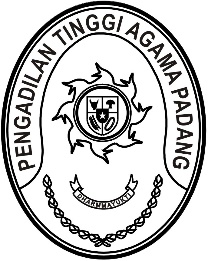 Nomor     	: W3-A/      /PP.00/6/2022	15 Juni 2022Lampiran	: -Perihal	: Mohon Sebagai NarasumberKepada Yth.Kepala Biro KepegawaianMahkamah Agung RIDi JakartaDengan Hormat.Bahwa dalam rangka kelancaran pelaksanaan tugas dan peningkatan kapasitas sumber daya manusia, Pengadilan Tinggi Agama Padang bermaksud mengadakan kegiatan Pembekalan bagi CPNS Tahun 2021 dan Bimbingan Teknis Kepegawaian yang diikuti oleh Sekretaris dan Kepala Subbagian Kepegawaian dan Organisasi Tata Laksana di wilayah Pengadilan Tinggi Agama Padang.Untuk itu, kami mohon kesediaan Ibu kiranya berkenan membuka  dan menjadi narasumber kegiatan tersebut pada:Hari/Tanggal	: Senin/27 Juni 2022Pukul	: 08.00 WIB s.d. selesaiTempat	: Hotel Grand Zuri Padang 	  Jalan Thamrin No.27, Padang, Sumatera Barat. Demikian permohonan ini, atas perhatian dan perkenan Yang Mulia diucapkan terima kasihWassalamKetua, Drs. H. Zein Ahsan, M.H.NIP. 195508261982031004